 ZADACI ZA SKUPINE PROJEKTA „Igrajmo se glagoljicom!“ ZADACI ZA SKUPINE PROJEKTA „Igrajmo se glagoljicom!“                       SKUPINA        „JEZIČNI ISTRAŽIVAČI“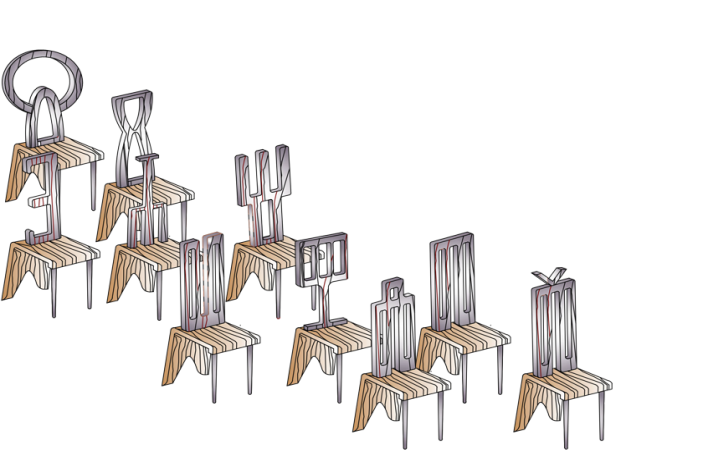 Kakve vrste glagoljica postoje i gdje su se koristile?Napiši na glagoljici ime i prezime onih ljudi koji su je izmislili!Zašto se glagoljica tako zove?Napiši na uglatoj glagoljici svoje ime i prezime!Napravi prezentaciju o svom istraživanju(prezentacija, plakat, plakat mapa itd.)!                SKUPINA      „POVJESNI ISTRAŽIVAČI“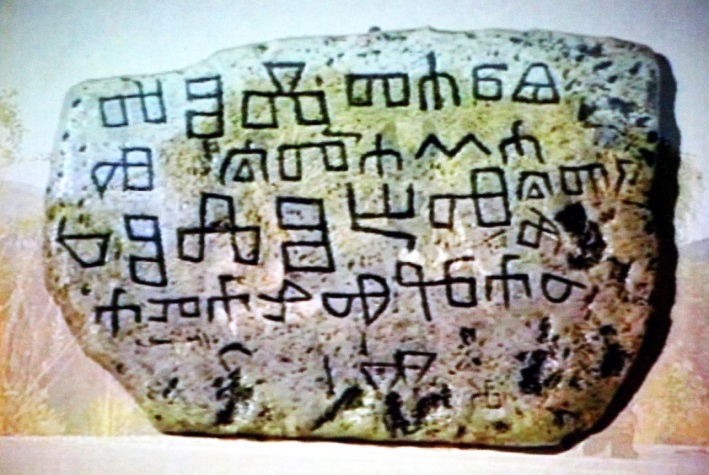 Kada je i zašto osmišljena glagoljica?Koji su najpoznatiji spomenici o glagoljici i gdje su otkriveni?Koji su najpoznatiji dokumenti na glagoljici?Po čemu je važna Bašćanska ploča?Napravi prezentaciju o svomistraživanju(prezentacija, plakat, plakat mapa itd.)!                SKUPINA    „LIKOVNI ISTRAŽIVAČI“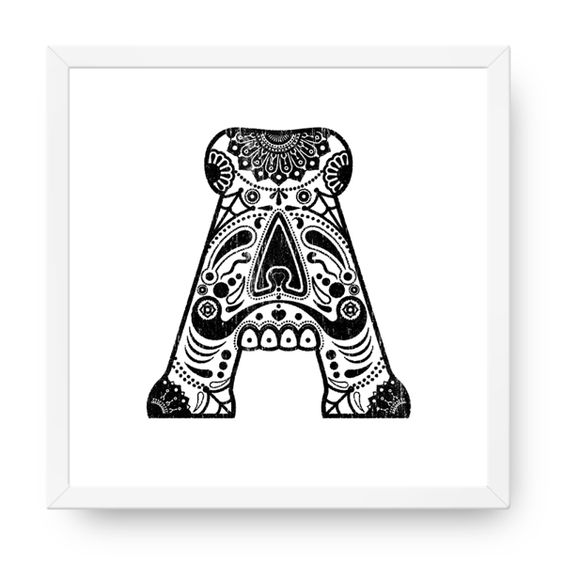 Pronađi najzanimljivije radove inspiriranih glagoljicom(možeš dodatno koristiti Google- slike)!Opiši najzanimljivije likovne tehnike s kojima su rađeni najzanimljiviji likovni radovi na temu glagoljica i navedi tko ih je nacrtao(ime, škola, manifestacija)!Nacrtaj (ili naslikaj)neki zanimljivi rad, tako da si inspiriran jednim glagoljičkim slovom(možeš raditi sam, u paru ili u skupini)!Napravi prezentaciju o svom istraživanju(prezentacija,plakat, plakat mapa, kolaž radova itd.)!                    SKUPINA    „RADOZNALI ISTRAŽIVAČI“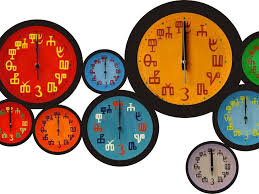 Po čemu je poznata „Mala glagoljska akademija „Juri Žakan“ a po čemu  „Sabor malih glagoljaša“?Koje su ti stranice o glagoljici bile najzanimljivije i zašto (opiši 5 najzanimljivijih stranica)?Napravi prezentaciju o svom istraživanju (prezentacija, plakat, plakat mapa itd.)!                         SKUPINA      „ZAIGRANI ISTRAŽIVAČI“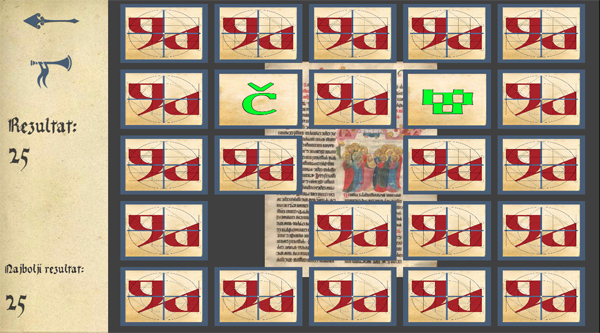 Pronađi igre o glagoljici i objasni ih!Poigraj se sa svakom i navedi koja ti se najviše svidjela i zašto?Osmisli kratku igru o glagoljici!Napravi prezentaciju o svom Istraživanju, prezentiraj i objasni svoju igru!